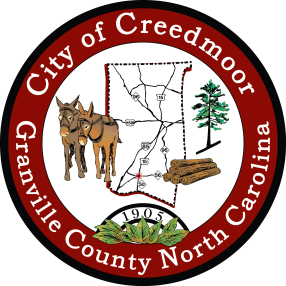 LEGAL NOTICESPECIAL CALLED MEETING AND REMOTE MEETING NOTICEThe Creedmoor Board of Commissioners will hold a Special Meeting on Friday, May 27, 2022 at 10 a.m. The meeting will consist of a closed session pursuant to NCGS 143-318.11(A)(6) on a personnel matter.To access the meeting by utilizing Zoom conference call, register using the link included below. Register in Advance for Zoom Meeting:                         https://us02web.zoom.us/meeting/register/tZMpd-qprjMpG9QIAh2aNirXINV8z-h1sEW1After registering, you will receive a confirmation email containing information about joining the meeting.